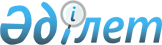 Об организационных вопросах деятельности Консультативного комитета по естественным монополиям
					
			Утративший силу
			
			
		
					Распоряжение Коллегии Евразийской экономической комиссии от 9 марта 2016 года № 21. Утратило силу распоряжением Коллегии Евразийской экономической комиссии от 4 октября 2016 года № 158

      Сноска. Утратило силу распоряжением Коллегии Евразийской экономической комиссии от 04.10.2016 № 158 (вступает в силу с даты его опубликования на официальном сайте Евразийского экономического союза в информационно-телекоммуникационной сети «Интернет»).      На основании Решения Высшего Евразийского экономического совета от 21 декабря 2015 г. № 37 «О персональном составе и распределении обязанностей между членами Коллегии Евразийской экономической комиссии»:



      1. Определить, что член Коллегии (Министр) по энергетике и инфраструктуре Евразийской экономической комиссии Ибраев Д.Т. председательствует на заседаниях Консультативного комитета по естественным монополиям (председатель Консультативного комитета).



      2. Признать утратившим силу пункт 2 распоряжения Коллегии Евразийской экономической комиссии от 12 мая 2015 г. № 44 «О составе Консультативного комитета по естественным монополиям».



      3. Настоящее распоряжение вступает в силу с даты его опубликования на официальном сайте Евразийского экономического союза в информационно-телекоммуникационной сети «Интернет».       Председатель Коллегии

      Евразийской экономической комиссии         Т. Саркисян
					© 2012. РГП на ПХВ «Институт законодательства и правовой информации Республики Казахстан» Министерства юстиции Республики Казахстан
				